Name: _________________________					Period: _____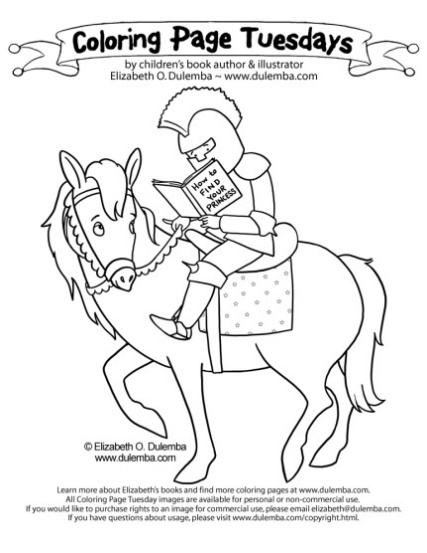 Lone Peak Reading Challenge: My Starter ListSpend the rest of the class period finding potential books you could read for our Reading Challenge. You’ll notice there are specific tasks that you must do so that your list is rich with variety. Just because you write a book down doesn’t mean you have to read it, but this will be a list for you to refer to if you get stuck and don’t know what to read next. Complete this by the end of the period and turn it in to me (you’ll get it back.)Pick at least 3 genres and use the book tables to find at least 5 books that look interesting.	Genre			Title						Author1.________________   _______________________________   ____________________2.________________   _______________________________   ____________________3.________________   _______________________________   ____________________4.________________   ______________________________   ____________________5.________________   _______________________________   ____________________6.________________   _______________________________   ____________________7.________________   _______________________________   ____________________Get recommendations from at least 5 different classmates (include title and classmate recommending the book).	Title								Who Recommended It?1.____________________________________________   _______________________2.____________________________________________   _______________________3.____________________________________________   _______________________4.____________________________________________   _________________________5.____________________________________________   _________________________6.____________________________________________   _________________________7.____________________________________________   _________________________List 2 of your interests and use the online catalog to find a nonfiction book for each interest.	Interest			Title					Author1._________________   ______________________________   ___________________2._________________   ______________________________   ___________________Use the online catalog to find at least 2 books that are similar to a book you have enjoyed before.	Title									Author1.______________________________________________   _______________________2.______________________________________________   _______________________3.______________________________________________   _______________________4.______________________________________________   _______________________5.______________________________________________   _______________________Explore the Library—the shelves, the lists, the catalog tools, etc. to find at least 3 other books that look interesting.	Genre			Title						Author1.________________   _______________________________   ____________________2.________________   _______________________________   ____________________3.________________   _______________________________   ____________________4.________________   ______________________________   ____________________5.________________   _______________________________   ____________________6.________________   _______________________________   ____________________7.________________   _______________________________   ____________________